Сценарий новогоднего праздника для детей старшего дошкольного возраста «Приключения Емели под Новый год»исполнитель: Бологова Татьяна Владимировна,музыкальный руководитель МБДОУ «детский сад № 26 «Журавушка» 
Междуреченск, 2023 гНОВОГОДНИЙ сценарий «Приключения Емели под Новый год»для детей старшей и подготовительной группы.По мотивам русской народной сказки «По щучьему веленью»Цель: создать праздничное новогоднее настроение у детей, вызвать у нихположительный эмоциональный отклик.Задачи:• Способствовать формированию представления о новогоднем празднике;• Учить взаимодействию друг с другом, сопереживанию и желанию оказывать посильную помощь героям сказки;• Развивать творческое воображение, внимание, речь, память.Действующие лица:Взрослые: Дед Мороз, Снегурочка, Емеля, Баба Яга, матушка Емели, волшебные ведра(2).Дети: Разбойники, Елочки, Скоморохи, Феи из разных сказок.Атрибуты: серебристые палочки по две каждому ребенку; прорубь с подсветкой; щука (игрушка мягкая); два ведра для Емели, к ним привязана тонкая леска; веник для матушки; пенек волшебный; дрова; веревка, связывать Емелю; мешок Деда Мороза для Бабы Яги.Для сюрпризного момента-два больших «живых» волшебных ведра. Голос в записи:Внимание! Внимание!Всех затаить прошу дыхание.Пусть Новый год волшебной сказкой,В наш сад тихонечко войдёт,И счастье, доброту и ласку,Нам в дар с собою принесёт.Это присказка – не сказка,Сказка будет впереди.Сказка в двери постучится –Скажем сказке: «Заходи!»Дети с серебристыми палочками под музыку заходят в зал, встают в шахматном порядке перед ёлкой, танец № 1. «Новый год» автор М. ФедороваДети по очереди:1.Открывает Новый год Сказочные двери, Пусть заходит в этот зал Тот, кто в сказку верит.2.Пусть заходит в этот дом Тот, кто дружит с песней. Начинаем зимний  праздник, Нет его чудесней.3.Мы будем шутить Веселиться и петь И сказку волшебную Будем смотреть.4.Мы ждали этот праздникМы знали он придетНаш славный, наш любимыйВсе. Веселый новый год.№ 2. Хоровод «В лесу родилась ёлочка» (сл. Р. Кудашевой, муз. Л. Бекмана)Все сели, осталось 4 человека у новогодней елки.          5.Как хороша новогодняя елка!           Как нарядилась она, погляди!           Платье на елке зеленого цвета           Яркие бусы блестят впереди.6.Нашей елке новогодней   Без огней нельзя сегодняВедущая. Ну, тогда, о чем же речь?Надо елочку зажечь.Все вместе: Елка, елочка проснись и огнями засветись!№3. (загораются огни на елке)        7.Золотыми огоньками          Светит елочка у нас          Мы притопнем каблучками          И начнем веселый пляс.          8.И не зря у нашей елки          Раздаются голоса          Здравствуй праздник новогоднийВсе вместе: Здравствуй елочка – краса.№ 4 песня «Будем колдовать» (автор Т. Бокач)№5 дети садятсяВедущая. Наступил самый сказочный, самый волшебный праздник – Новый год! Мы его так долго ждали и мечтали о нарядной елочке, о встрече с любимыми героями сказок. И вот этот чудесный день пришел!№6. Музыка. Появляется Баба Яга, отряхивает снег.Баба Яга: Ишь, расшумелись тут! Прилегла отдохнуть, явились детки-конфетки. А про Б.Я. опять никто не вспомнил. Мне повеселиться, повыбражать охота...Я первая красавица в лесу (достает зеркало).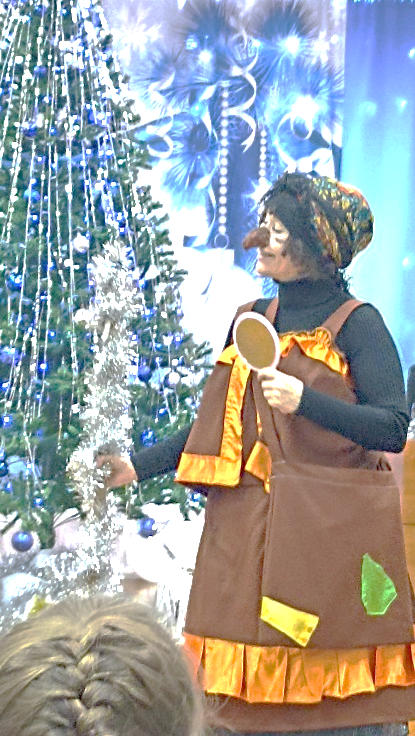 На красавицу-Ягу наглядеться не могу...А вы все ёлочка красавица, Снегурочка- внученька. Надоело!Не люблю девчонок и мальчишек, не читаю я веселых книжек.Я по лесу по дремучему хожу, на себя-красавицу гляжу.Ведущая:Вы откуда в нашем зале?Вас сюда не приглашали.Час веселья настаёт, Мы встречаем Новый год! Баба Яга:Новый год! Новый годПочему Ягу не позвали?Ничего не понимаю!Что особенного в этом Новогоднем празднике, чем он лучше меня.Ведущая: Не понимаешь, тогда слушай.Стихи 2-3Б.Я. хвалит детей.Ведущая: Понравилось, ну тогда поиграй с ребятами.Баба Яга: Это я с удовольствием!№ 7.Музыкальная игра с Б.Я. «Хвост Бабы Яги» 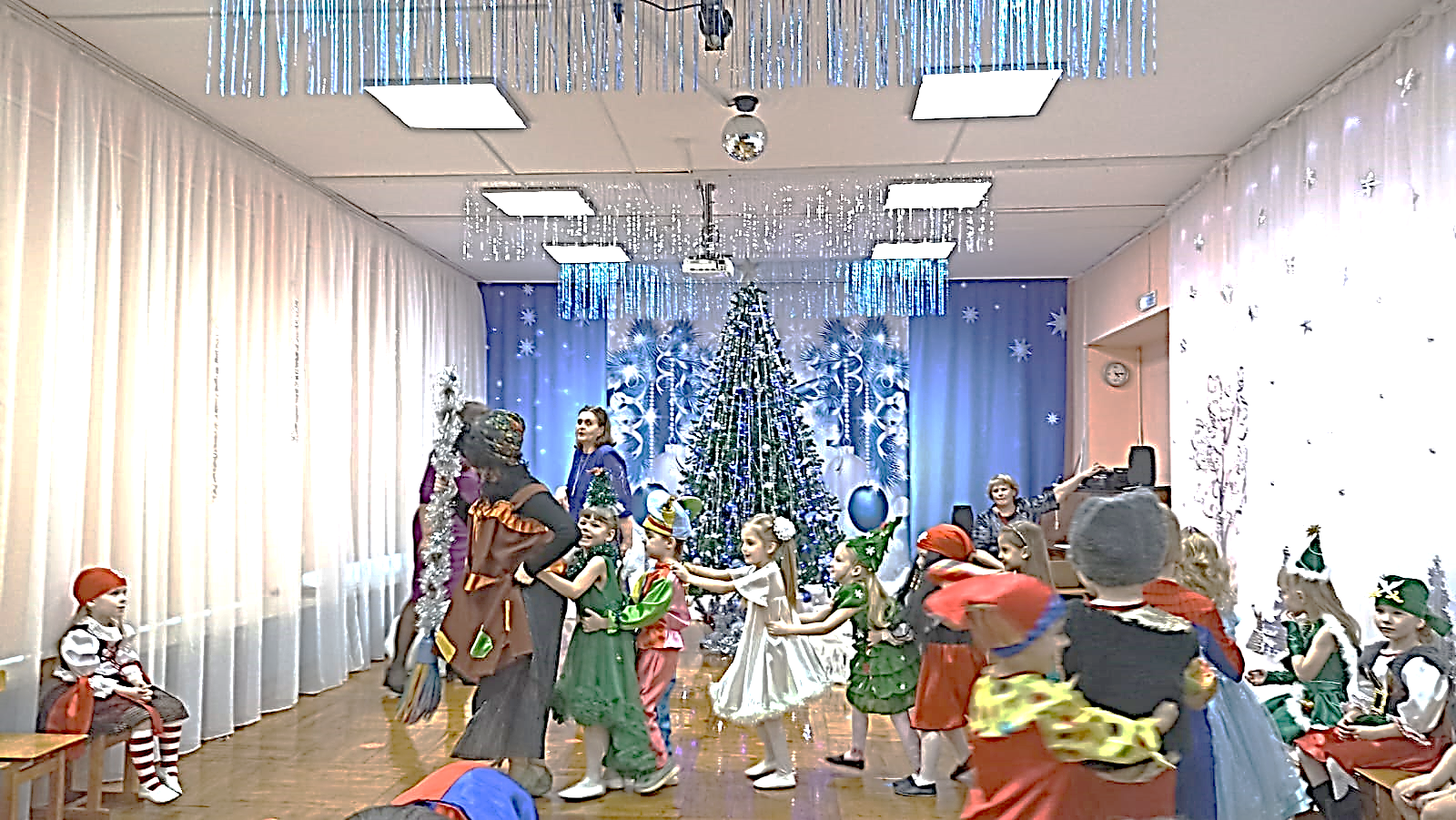 Баба Яга: Ой, а мне понравилось, я даже подобрела!  И как хочется все подарки получить.Ведущая: Ну, раз ты такая добрая сегодня, расскажи детям сказку, ты ведь их много знаешь.Баба Яга: Сказку, говоришь? Ну хорошо, слушайте.В давние, давние времена жили-были....(таинственно)Э-эх, да что там!? Лучше я вас самих в сказку перенесу, я ведь колдовать умею! Хотите?№8 Музыка.  Колдовство Б. Я.  (колдует над пеньком, стоящим у ёлочки)Колдуй баба, колдуй дед,Трое с боку – ваших нет,Туз бубновый, пень сосновый....От Яги Вам всем привет! (смеется, Баба Яга убегает).№. 9.Звучит сказочная музыка, выходит Матушка Емели (с веником, подметает).Матушка: Емеля!Емеля: А! (из коридора) 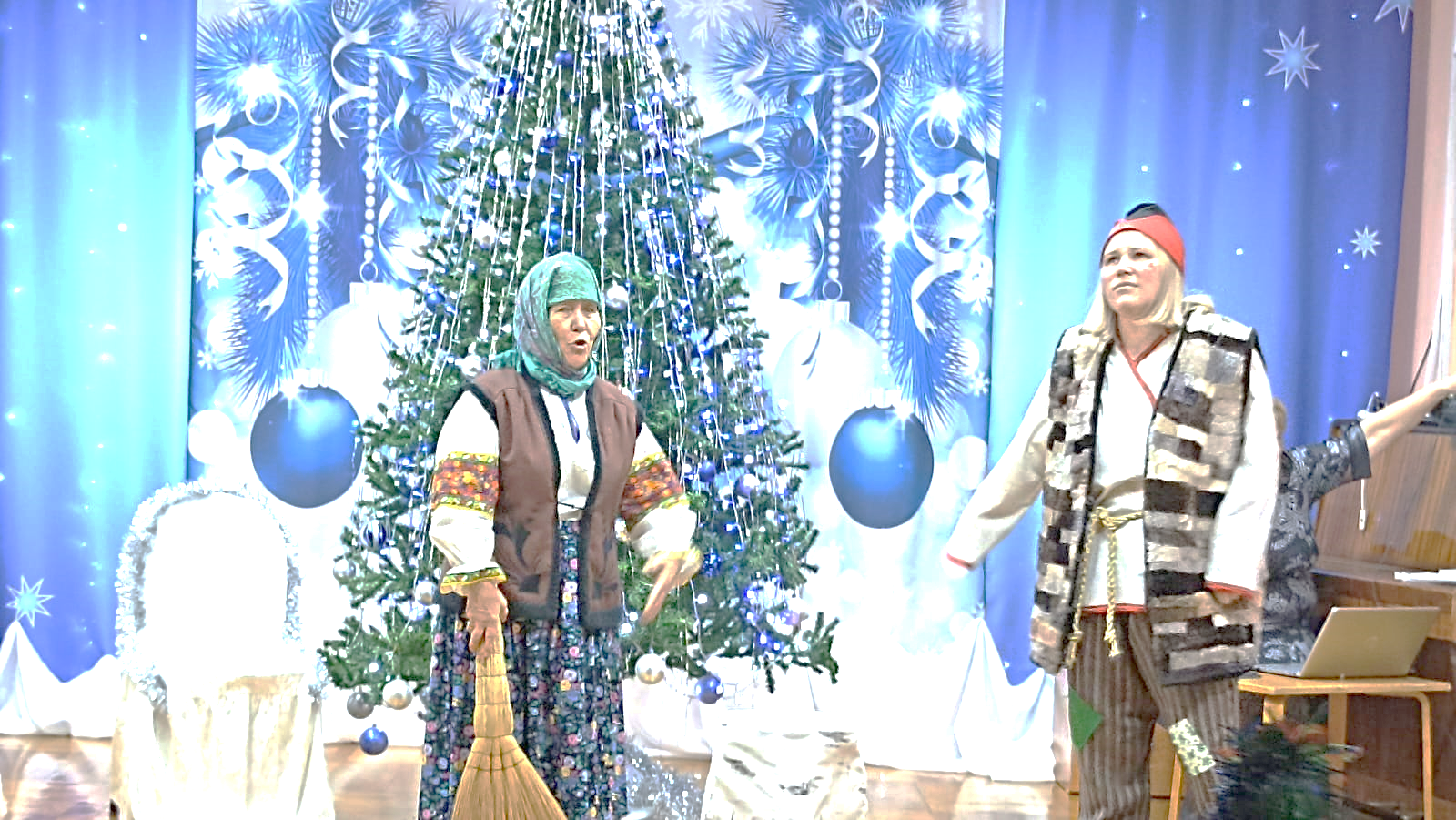 Матушка Емель! Все лежишьЕмеля: Лежу (заходить, потягивается)Матушка Сходи за водой?Емеля: Не я ленюсь!Матушка - Ты глянь на улицу- то! За окном то белым – бело! Новый год скоро! А у нас?!Емеля: - А что у нас, матушка?Матушка - А у нас - изба не топлена, белье не стирано, елка не срублена. Пошел бы ты, да воды бы принес.Емеля: - Да неохота мне, матушка!Матушка - А чего же тебе охота, лежебока? Емеля: -А охота мне, матушка, чтобы вся работа наша сама собой делалась. №.10. музыкальный фон, мечтательный.  - Вот о чем я мечтаю – то! Будто сидим мы с тобой у окошка, а у нас и в избе прибрано, и в огороде убрано, и печь протоплена. А чай -то мы пьем с калачами сахарными, да с пряниками медовыми. Да я с ребятами играю, вот так. Ребята встаем в круг№11 Игра «Елочки бывают разные»Емеля говорит о том, что елочки бывают разные. Низкие, высокие, узкие, широкие. Затем дает детям задание. Если говорит “низкие” — участники приседают. “Высокие” — тянутся вверх. “Узкие” — сужают круг. “Широкие” — делают круг шире.Емеля выполняет задания вместе с ребятами, пытаясь их запутать. Например, на команде “низкие” тянется вверх.Емеля: А еще ёлочки наряжают.№ 12 Музыкальная игра «Мы повесим шарики» дети садятсяЕмеля: Вот она где-жизнь-то сказочная! Играй, да веселись.Матушка: - Эко ты хватил, пустомеля! Жизни ему сказочной захотелось! А ну –ка, бери ведра, да ступай за водой!   Емеля: Да будет тебе ругаться – то! Чай иду уже! (берет ведра)№.13 Идет поет частушку.Емеля – Я красавец хоть куда, а что беден — не беда.Я — Емеля удалой, посмотрите — вот какой! Емеля с ведрами выходит вперед, подходит к прорубу.№13. (фон- ветер) Емеля: - А и впрямь на улице морозец, вона как-дорожки- то заледенели! Ну да ладно (плюет на ладони) воды, так воды. Быстрей принесу – быстрей на печку греться залезу.Э-Эх! (забрасывает ведро в прорубь, достает)Хороша водица – чистая, студеная. И еще ведерочко! Э-эх!№14. (Слышится голос щуки. Емеля от страха и неожиданности оглядывается. Не понимает, кто с ним говорит) Щука (голос в записи): Отпусти меня, добрый молодец! Не губи! Я любое твое желание исполню, ты только «По щучьему веленью, по-моему, хотенью» и твое желание вмиг исполнится.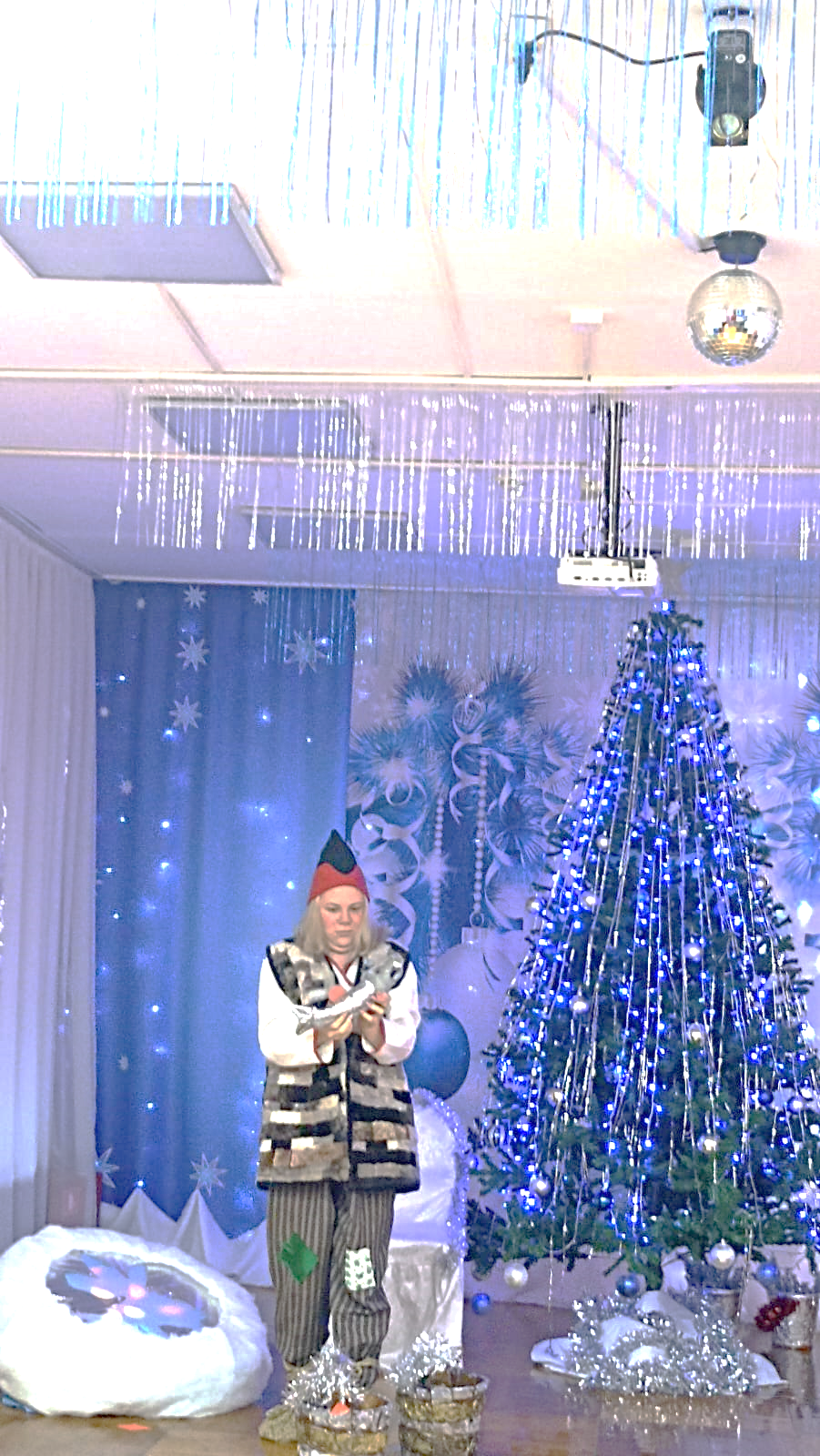 Емеля: Вот так чудо – чудное! Рыба, а по - нашему разговаривает!   Плыви себе, на здоровье, что от тебя проку - то!(отпускает щуку обратно в прорубь) Емеля: Айда щука, шутница!  А что может попробоватьЗагадаю для начала... Как та щука-то сказала? По щучьему веленью, по-моему, хотенью, ну-ка, ведра, в избу, к матушке шагайте!№ 15. (ведра идут домой)( к ведрам привязана леска)Емеля. Вот так чудо! Ведра сами домой топают! Вот чудеса.(музыка веселая-Ведра «идут» к избе. Емеля от изумления на коленях ползет за ведрами. Выходит, матушка, забирает ведра.)Матушка: Емеля. печку растопить нечем, сходи в лес за дровами.Емеля. Ой, Маманя, неохота.Матушка: Не ленись, Емеля, а то пирогов не получишь.Емеля. Ну ладно, как там щука говорила: № 16«По щучьему веленью, по-моему, хотенью, лес густой, встань передо мной».Звучат звуки таинственного леса. Выбегают девочки-елочки1.На краю лесной опушки Шесть зелененьких подружекВсе они красавицыПод метель кудрявятсяВесь народ с иголочкиЭто наши елочки.№17 «Танец Ёлочек»Емеля: Елочки зеленые, ножки точеныеВы не подскажите мне где в лесу, тут у вас дров взять.Елочки: сейчас принесем.Берут дрова, несут Емели. И садятся.Емеля. Спасибо Елочки, пойду матушки отнесу.№ 18. (звук метели)  Емеля: (Идет с дровами) Шёл, шел. Куда это я зашел? Ничего себе! (смотрит вдаль) Да ведь это же избушка на курьих ножках! Пора ноги уносить, не очень-то с Бабой Ягой встречаться хочется.  Емеля хочет выйти, заходит Б.Я. с веревкой)Баба Яга: А ну стоять!  (Баба Яга свистит, Емеля пугается) Ребятушки, разбойники, а ну-ка покажите свою удаль. № 19.Танец разбойников. Помогают связывать Емелю и садятся.Емеля: Отпустите меня немедленно!Баба Яга: Это почему же, касатик?Емеля: Потому что праздник. С наступающим Вас Новым годом! Жаль подарить нечего.Баба Яга: А ты не переживай. Лучший мой подарочек – это ты!  Посиди тут, а я печь растоплю. (уходит за елку)Емеля: Ой-ой-ой, ну в историю я попал. Надо что-то срочно придумать,(задумался) У меня же щука волшебная есть. (зовет ее) Баба Яга! Баба яга: Чего от дела отвлекаешь?Емеля: Баба Яга, я могу исполнить любое твое желание, а ты меня за это отпустишь домой. Договорились?Баба Яга: Ну, хорошо, я хочу получить огромный мешок новогодних подарков от Деда Мороза. Емеля: Ты, Баба Яга развяжи меня сначала, а то у меня колдовать не получится.Баба Яга: А не обманешь милок? Емеля: Нет, развязывай. По щучьему веленью, по-моему, хотенью появись мешок с подарками от деда Мороза.№ 20(в зал залетает мешок с подарками и падает около Бабы Яги)Баба Яга: (обнимает мешок) Наконец-то все подарочки будут моими, и эти противные ребятишки ничего не получат от Деда Мороза. Емеля: Что я наделал?  Получается, что это подарки Дед Мороз для вас, ребята, приготовил. А я их Бабе Яге отдал.  Емеля: А ну, Ягусенька, отдавай сейчас же мешок с подарками назад Б. Яга: Подожди, Емелюшка, мы ж с тобой   договорились, все по-честному? Емеля: Почестному? Ребят без подарков оставить?! Б. Яга: Эх, ты, я может быть этих подарков 300 лет ждала.   Каждый Новый год за подарками охочусь. А теперь то мечта моя сбылась. Емеля: Отдавай, сказал, наши с ребятами подарки, Баба Яга: Да как бы, не так! Всех заколдую, праздник испорчу, а подарки не отдам (колдует, ходит вокруг пенечка) №.21колдовствоКолдуй баба, колдуй дед,Трое с боку – ваших нет,Туз бубновый, пень сосновый....От Яги Вам всем привет! (смеется)Гаснет свет, гаснут огни на елке, звучит музыка, Баба Яга убегает. Емеля хватается за голову. -что я наделал? (уходит)Свет включитьВедущая. Ребята, что же делать? -Деда Мороза позвать.-Ну, что ж давайте звать.-Дед Мороз! Дед Мороз!№22. Вход Деда Мороза и Снегурочки.Дед Мороз: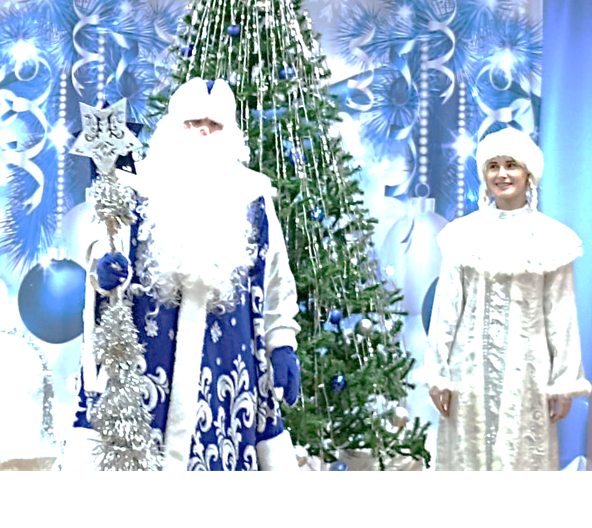 Иду! Иду! Входит Дед Мороз со Снегурочкой. Дед Мороз: С Новым Годом! С Новым Годом! С елкой, с песней, с хороводом!Поздравляю всех детей, поздравляю всех гостей!Был у вас я год назад, снова видеть всех вас радСнегурочка. Всех подружек поздравляю Поздравляю всех детей И от всей души желаюЯ вам самых светлых днейСветлый праздник Новогодний Мы встречаем каждый годКто желает веселиться Становитесь в хоровод.Дети встают в хоровод около елки.Снегурочка. Что-то елочка, грустит не блестит огнями.Дед Мороз скорей скажи 1,2,3- ёлочка свети!И исполни все желанья.Все-1,2,3- ёлочка свети! (Не горит)Дед Мороз: Еще раз, дружно, вместе1,2,3- ёлочка свети!№ 23. огни на елке загораются, всё хлопают.Ведущая:Дедушка Мороз, как же мы ждали этот день, как готовились! Ребята хотят подарить тебе песню.№ 24. «Дед Мороз- славный дед» автор А. ЕвтодьеваСнегурочка и ДМ благодарят детей за песнюДед Мороз:Борода моя седа и в снегу ресницы,Если я пришел сюда – будем веселиться!Поиграем в мою любимую игру№ 25 игра «Заморожу»	Дед Мороз:Спасибо, мои хорошие! Порадовали меня, повеселили!  Ведущая: Присаживайся Дед Мороз и Снегурочка, отдохните, стихи послушайте. Снегурочка садиться на пенек.Стихи.Дед Мороз:Снегурочка, внученька, теперь твой черёд ребят повеселить!Снегурочка(капризно): Не хочу я играть, не хочу с детьми плясать! Хочу домой!Дед Мороз: Что с тобой, внученька? Может, заболела?Снегурочка: Не заболела, не заболела! Хочу домой! (плачет)Ведущая: Дедушка Мороз, что случилось?№ 26 Снегурочка капризничаетДед Мороз: Ох, не знаю, как села на пенёк, так и заплакала...Ведущая: Может встала слишком рано? Слёзы льются как из крана! Ох, не зря здесь Баба Яга была, значит она не только подарки забрала, огни на елке потушила, но и пенёк заколдовала. Вот беда-то какая! Не Снегурочка, а Царевна-Несмеяна.Дед Мороз: Значит Баба Яга решила детям праздник испортить! Не бывать этому.  Принцессы из сказок к нам спешите. Снегурочку удивите и развеселите.№ 27 Хрустальный оркестр.  «Вальс –шутка» Д. Шостакович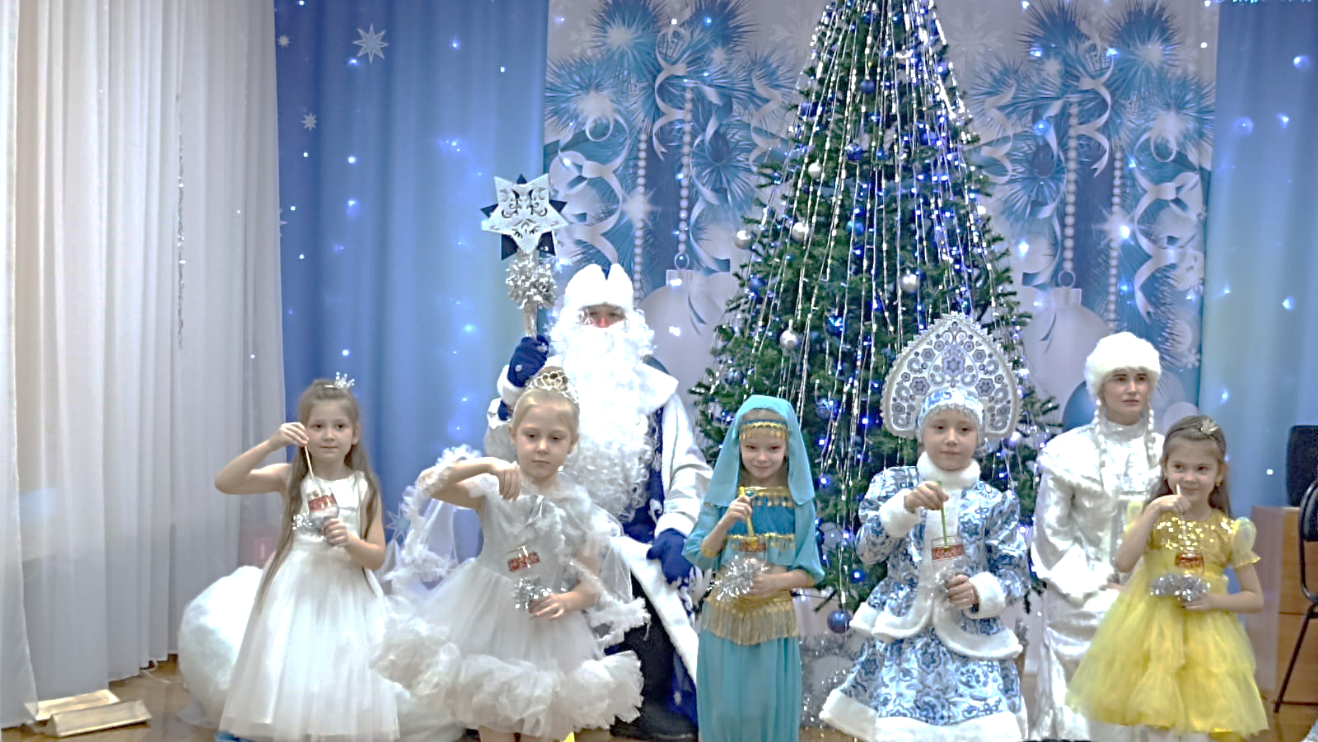 заходит ЕмеляЕмеля: Здравствуй Дедушка Мороз, что за волшебная музыка звучала? Дед Мороз:Так красиво принцессы играли, а Снегурка даже не улыбнулась!Снегурочка:Плачу я горько, рыдаю тревожно, мне рассмеяться никак невозможно!ЕмеляЭто горе не бедаПомогу я вам друзьяУ меня полно затей,Чтобы стало веселей позову друзей скорей.Ну-ка, ребята, помогайте, скорей Скоморохов приглашайте!Дети:По щучьему веленью, по-моему, хотенью, Скоморохи, явитесь в зал!№ 28 Танец Скоморохов. 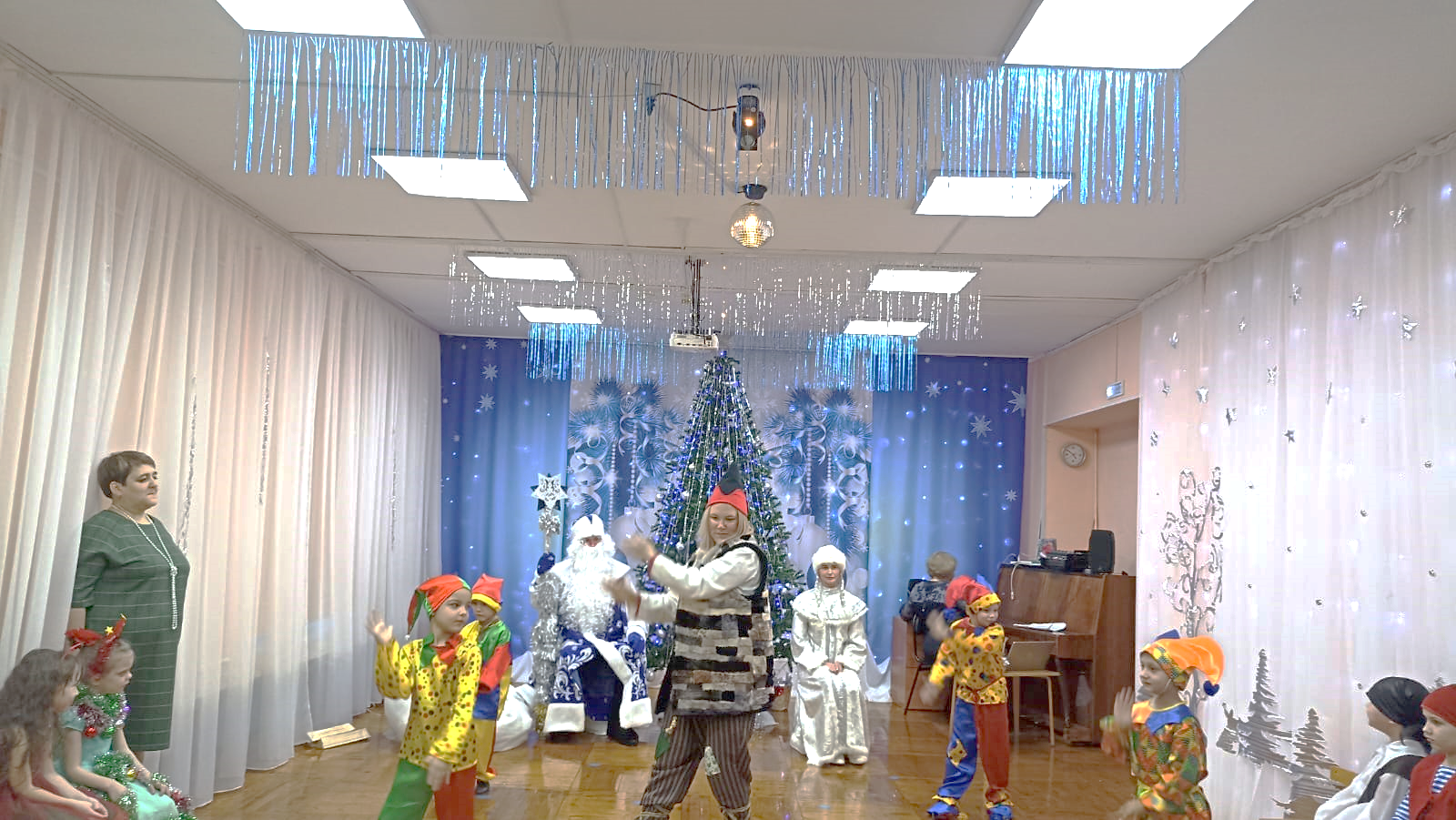 Ведущая: Ой, смотрите, улыбается. Снегурочка: (смеется) Как люблю я веселиться, в танце быстром закружиться!Емеля: По щучьему веленью слёзы прочь, долой,По-моему, хотенью пляши, Снегурочка со мной!Снегурочка:Хоровод свой заведём и ребят мы позовём!№ 29 хоровод- игра «Дед Мороз к нам едет на велосипеде» автор Е. КрылатовВедущая. Снегурочку развеселили, теперь подарки надо вернуть.Дед Мороз.   Ну-ка Баба Яга приходи -ка к нам сюда. (стучит посохом).№ 30.входБ.ЯгиВ зал вбегает Баба Яга, в руках мешок.Баба Яга: Кто это еще Бабусенку- красотуленьку беспокоить вздумал? Дед Мороз: Здравствуй, дорогая, говорят подарки ты наши новогодние прихватила? Баба Яга: Это как это прихватила. Вон свидетелей сколько. Моё новогоднее желание исполнилось. Всё по – честному. А подарки эти мои, законные, что хочу с ними то и делаю.  Все честно!Емеля: Баба Яга, это же не твои подарки? Ты же меня обманула?Баба яга: Слушайте меня. Раз мне они не достанутся, пусть же тогда они не кому не достаются.№ 31. Баба Яга бросает мешок в прорубь, смеется и убегает. Емеля: Дед Мороз, что же мы теперь делать будем, все подарки утонули!Дед Мороз. Придется тебе Емеля за водой сходить.Емеля: (раздраженно): Неохота мне!Дед Мороз. Не пойдешь за водой - подарков не получишь!Емеля: (весело): Подарки я люблю! Только за водой не пойду, пускай ведра сами за подарками идут По щучьему велению, по моему хотению – 
Ступайте ведра в детский сад.№ 32 заходят ведра
Снегурочка: Заходите ведра, пожалуйста! В зал заходят ведра (внутри находятся взрослые). 
Емеля: Я сейчас попрошу ведра, и они все подарки нам выдадут. А ну-ка, ведра, по щучьему велению, по моему хотению, выдайте детям подарки! 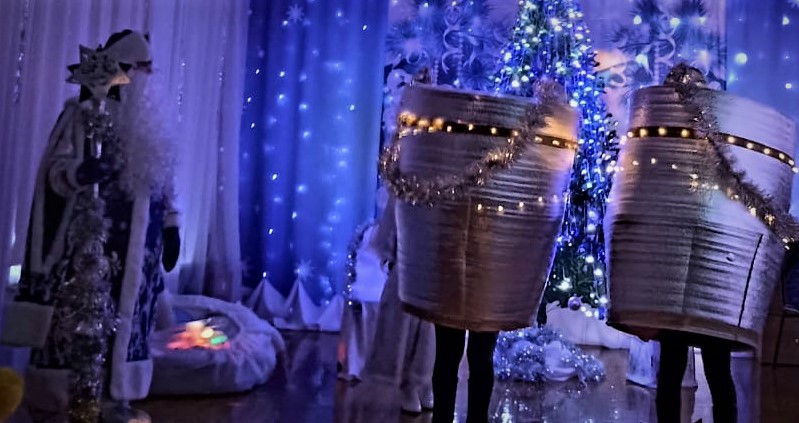 начинают вылетать шапки, варежки и другие предметы одежды.
Емеля: Стой, стой! Вы что это делаете? велено подарки выдать детям, а не тряпки! Конфетки прочие сладости. Выполняйте!Дед Мороз: Подожди Емеля. (гладит ведра): № 33.Начнем сначала, по щучьему велению, по моему хотению, выдайте, ведра, детям подарки! Пожалуйста! Из ведра показывается пакет с подарком.
Дед Мороз: Ну, вот и молодцы! (раздают подарки)№ 34 раздача подарков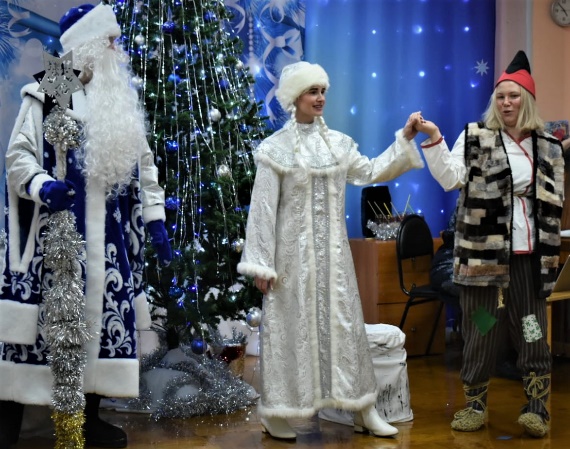 Дед Мороз: Вот и праздник новогодний нам заканчивать пора.Много радости сегодня вам желаю детвора!Ну а в следующем году, снова в гости к вам приду!Дед Мороз и Снегурочка: С Новым годом!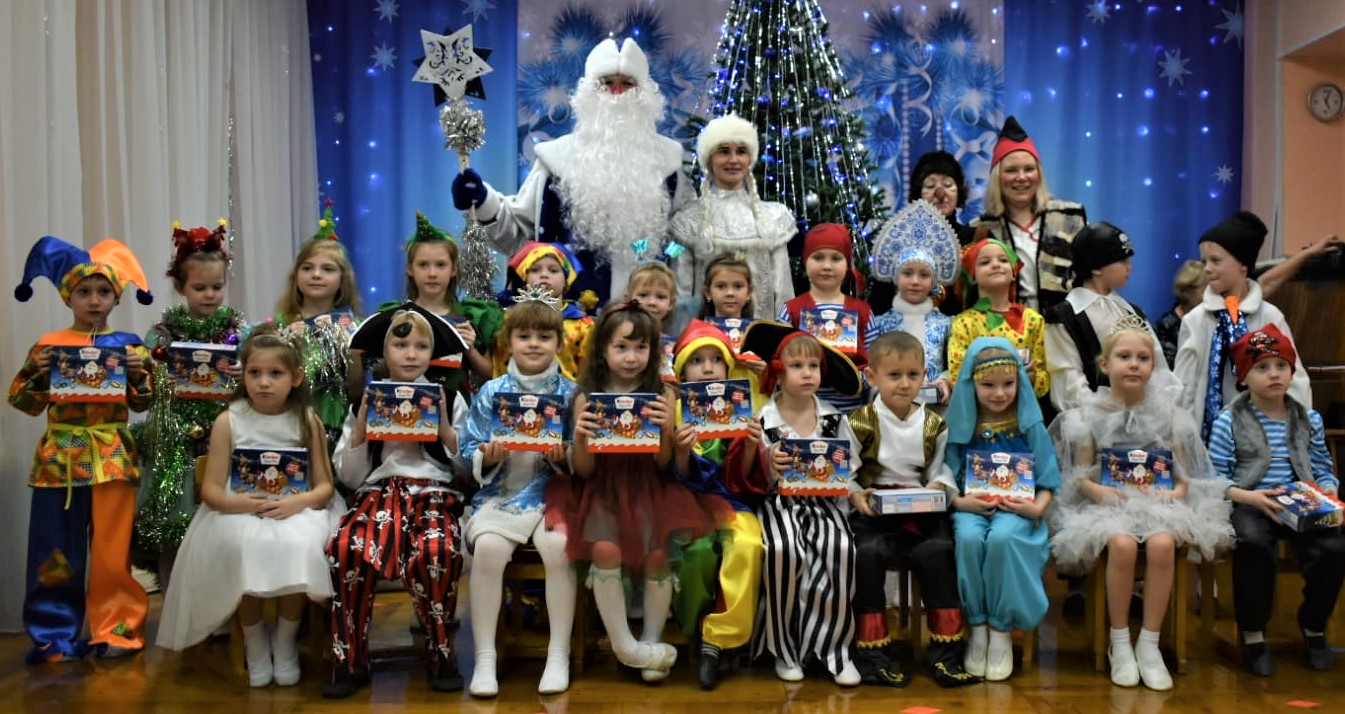 